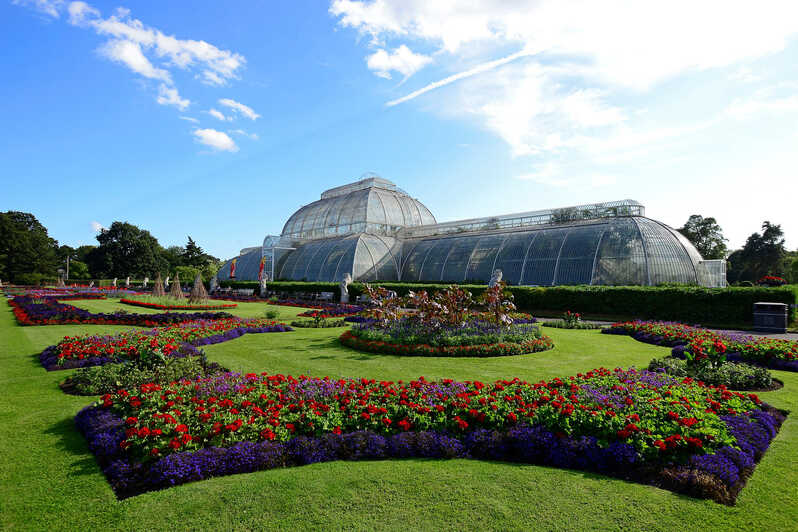 Have 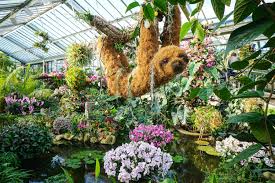 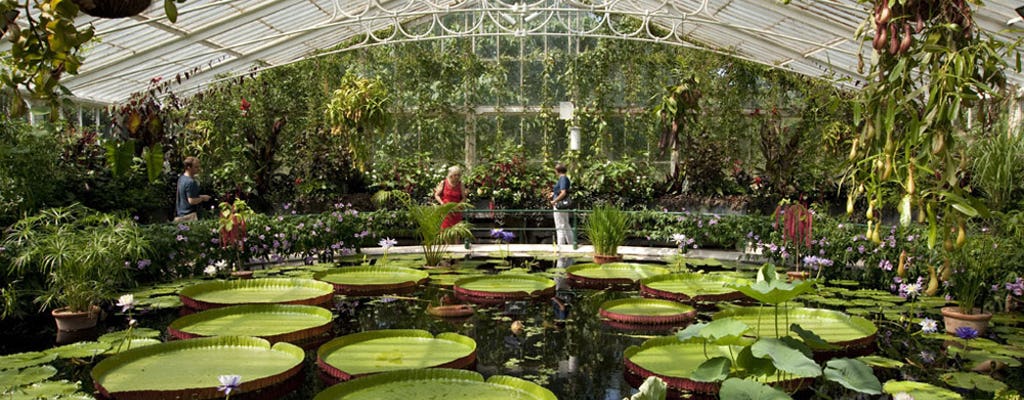 